		                                                                                           C.nr. 381/19NË EMËR TË POPULLIT	GJYKATA THEMELORE NЁ PEJЁ, në trupin gjykues të përbërë nga gjyqtarja Afërdita Mulhaxha-kryetare e trupit gjykues, gjyqtarëve porotë: Avdurahmon Mulla, dhe Afërdita Kërveshi-anëtarë të trupit gjykues, në çështjen juridike të propozuesve: D. (D.)H., e lindur A., me vendbanim në fshatin K. i R. K. e P., të cilën e përfaqëson i autorizuari H. N., avokat në P. dhe U.(M.)H., nga P., me vendqëndrim në Gj., të cilin e përfaqëson i autorizuari G. B., avokat në P., për shkak të shkurorëzimit me marrëveshje, në seancën shqyrtimit kryesor jo publik, e në prani të propozueses dhe të autorizuarve të propozuesve, të mbajtur me dt.03.06.2019, merr dhe shpall këtë:A K T GJ Y K I M 	ZGJIDHET martesa me marrëveshje në mes të  propozuesve: D. (D.)H., e lindur A., me vendbanim në fshatin K. i R. K. e P., dhe U.(M.)H., nga P., me vendqëndrim në Gj., , e cila martesë është lidhur në Zyrën për Gjendjen Civile, në Pejë, me dt......, me numër të regjistruar numri i referencës ......... dhe me nr. rendor..., në kuptim të nenit 68 pika 2 të Ligjit për Familjen në Kosovë. 	Secila palë i bartë shpenzimet e veta procedurale.A r s y e t i m 	Propozuesja e përfaqësuar nga i autorizuari i saj, fillimisht me dt.02.04.2019, ka ushtruar padi për shkurorëzim kundër të paditurit U.(M.)H., nga P., me vendqëndrim në Gj. 	 I autorizuari i të paditurit me dt.29.05.2019, ka ushtruar përgjigje në padi duke mos e kundërshtuar padinë e as kërkesën e saj. 	Në shqyrtim kryesor të mbajtur me dt.03.06.2019, të autorizuarit e ndërgjyqësve janë pajtuar që padinë ta konsiderojnë si propozim të përbashkët për shkurorëzim me marrëveshje të martesës. 	Gjatë shqyrtimit kryesor të autorizuarit e ndërgjyqësve, një zëri kanë theksuar se propozuesit kanë lidhur martesë me dt....., para Zyrës për Gjendjen Civile, në Pejë, të regjistruar me numrin e referencës ......... dhe me numër rendor ....,  dhe kanë parashtruar se fillimisht-tani propozuesit raportet i kanë pasur të mira, mirëpo nuk kanë arritur që të realizojnë martesën faktike, nga se raportet janë prishur për shkak të largimit të propozuesit në G., njëzëri kanë potencuar se tani, pajtohen që kjo martesë të shkurorëzohet me marrëveshje, për faktin se e kanë kuptuar se nuk janë njëri për tjetrin dhe martesa e ka humbur qëllimin e saj. Nga të cekurat kanë propozuar që martesa të shkurorëzohet me marrëveshje për shkak se janë plotësuar kushtet ligjore të përcaktuara me nenin 68 par.2 të LFK-së. Shpenzimet nuk i kanë kërkuar.  	Gjykata gjatë seancës se shqyrtimit kryesor ka administruar dhe vlerësuar secilën provë veç e veç e në lidhshmërinë e tyre reciproke në kuptim të nenit 8 të LPK, dhe pas kësaj e aprovoi propozimin për zgjidhjen e martesës konform nenit 68, pika 2, të Ligjit për Familje të Kosovës. 	Në bazë të shikimit në certifikatën e martesës, të regjistruar me numrin e referencës .......,dhe me numër rendor ..., është vërtetuar se bashkëshortet kanë lidhur martesë me dt......., para Zyrës për Gjendjen Civile, në Pejë. 	 Në bazë të raportit të QPS-së në Pejë me nr.488/19 e dt. 15.04.2019, gjykata është njoftuar se nuk janë plotësuar kushtet formale juridike për zhvillimin e procedurës së pajtimit të bashkëshortëve, duke cekur se bashkëshortet nuk akne pasur fëmijë e as që presin,  kanë propozuar që të vazhdohet me procedurën për zgjidhjen e martesës. 	Gjykata e ka aprovuar propozimin e përbashkët për shkurorëzim me marrëveshje të martesës në bazë të nenit 68 par.2 të Ligjit për Familjen i Kosovës, me të cilën dispozitë saktësisht është paraparë se bashkëshortët martesën mund ta zgjidhin sipas marrëveshjes se tyre.   	Lidhur me shpenzimet e procedurës gjykata vendosi sipas nenit 347 te Ligjit për Familjen të Kosovës që secila palë i bartë shpenzimet e veta procedurale.  	Me sa u tha më lartë, gjykata vendosi si në dispozitiv të këtij aktgjykimi. 	 NGA GJYKATA THEMELORE NË PEJË, C.nr.381/19, me dt.03.06.2019.                                                                               Kryetarja e trupit gjykues, gjyqtarja                                                                                           Afërdita Mulhaxha KËSHILLA JURIDIKE:Meqë palët kanë hekë dorë nga e drejta e ankesës, i  njëjti aktgjykimështë i plotfuqishëm nga dita e marrjes.                                                                                                           C.nr. 381/19              PROCESVERBAL MBI MBAJTJEN E SHQYRTIMIT KRYESOR
                      I hartuar në Gjykatën Themelore në Pejë, me dt.03.06.2019                                          TË PRANISHËM JANË:Kryetari i trupit gjykues:                              Paditësja: Donjeta Hyseni, Katundi Pejë                                               Afërdita MulhaxhaAnëtarët e trupit gjykues:                             I padituri : Urim Hyseni, nga Peja l. Avdurahman Mulla		                               2. Remzi Baloku                                                                                                                        Lëndë e kontestit: zhgjedhje e martesës.Sekretarja juridike                                                                                Naime Ademaj                                                 Filloi në ora :10,00 	Shqyrtimi kryesor është jopublik  	Kryetari i trupit gjykues e hap  shqyrtimin kryesor, kumton lëndën e shqyrtimit dhe konstaton se në shqyrtim morën pjesë: 	Për paditësen : personalisht me të autorizuarin me Haxhë Nikçi, av.në Pejë. 	Për të paditurin: i autorizuari Gëzim Baloku, av.në Pejë, 	Gjykata konstaton se ka arritur mendimi i QPS me nr.488/19 e dt. 15.04.2019, i cili mendim ju dha në lexim . 	Paditësja dhe të autorizuarit e ndërgjyqësve njëzëri deklarojnë se pajtohen që padia e ushtruar me dt. 02.04.2019, të konsiderohet propozim i përbashkët për zgjidhjen e martesës. 	Lexohet: propozimi i përbashkët për zgjedhjen e martesës me marrëveshje.  	Palët prezent njëzëri deklarojnë: se kanë lidhur martesë në Zyrën për Gjendjen Civile në Pejë, me dt. 23.02.2017 me numër të. regjistruar të referencës së 17/2017RM/17001 dhe numër rendor 73. Në këtë martesë propozuesit nuk kanë fëmijë e as që presin. 	Palët sqarojnë se fillimisht raportet i kanë pasur të mira mirëpo nuk kanë arritur që të realizojnë martesën faktike për shkak se raportet janë prishur me të paditurin për shkak të largimit të tij në Gjermani, sot  pajtohen që kjo martesë të shkurorëzohet me marrëveshje për faktin se e kanë kuptuar se nuk  janë njëri për tjetrin dhe martesa e ka humbur qëllimin e saj.  	Andaj njëzëri i propozojmë gjykatës që pas administrimit të provave gjykata të bie aktgjykim, ta zgjidh martesën me marrëveshje në kuptim të nenit 68 pika 2. të Ligjit për familjen të Kosovës. Secila palë t’i bartë shpenzimet e veta procedurale.                                                          A K T V E N D I M  	APROVOHET  propozimi për nxjerrjen e provave.                                             PROCEDURA E PROVAVE  	Lexohen dhe shiqohen: se kanë lidhur martesë në Zyrën për Gjendjen Civile në Pejë, në me dt.23.02.2017 me numër të. regjistruar me numër të referencës së 17/2017RM/17001 dhe numri rendor 73, fotokopja e L.Nj. të propozueses dhe Raporti i Qendrës për punë Sociale në Pejë me nr.488/19 i dt. 15.04.2019 dhe provat e tjera. 	Pa vërejtje.                                	Pa vërejtje. 	Palët njëzëri deklarojnë se nuk kanë propozime tjera që të i propozojnë gjykatës, gjykata konstaton se procedura e provave ka përfunduar. 	Gjykata fton propozuesit në dhënien e fj. Përfundimtare.FJALA PËRFUNDITARE 	I autorizuari i propozueses dhe propozuesja  në fjalën e saj përfundimtare  deklarojnë: se mbesin në tërësi pranë thënieve të gjertanishme që kjo martesë të prishet me marrëveshje pasi  faktikisht nuk ekziston. 	I autorizuari i propozuesit  në fjalën e tij përfundimtare  deklaron si vijon: mbesë në tërësi pranë asaj që tha më lartë. 	Palët prezent njëzëri deklarojnë se hjekin dorë nga e drejta e ankesës. 	Pas konsultimit dhe votimit gjykata merr dhe shpallë këtë:                                                           A K T G J Y K I M 	ZGJIDHET martesa me marrëveshje në mes të  propozuesve:Donjeta(Dinë)Hyseni e lindur Ahmeti, nga fshati Katundi i Ri, Komuna e Pejës, dhe Urim(Mehmet)Hyseni, nga Peja, me vendqëndrim në RF të Gjermanisë, e cila martesë është lidhur në Zyrën për Gjendjen Civile, në Pejë, me dt.23.02.2017, me numër të regjistruar numri i referencës 17/2017RM/17001 dhe me nr. rendor 73, në kuptim të nenit 68 pika 2 të Ligjit për Familjen në Kosovë. 	Secila palë i bartë shpenzimet e veta procedurale.A r s y e ti m 	Pason si në kopjen e aktgjykimit me shkrim. 	Pas shpalljes së aktgjykimit të autorizuarit e propozuesve njëzëri deklaruan se heqin dorë nga e drejta e ankesës ngase kanë interes që aktgjykimi të merr formën e prerë ditën e marrjes.                                                                                                     	Përfundoi: 10:30            Lexuar dhe nënshkruar pa vërejtje. 	I aut. i propozueses,                                                              I aut. i propozuesit,	Propozuesja                                                           Vërtetojnë:Sekretarja juridike,                                                   Kryetari i trupit Gjykues- gjyqtarja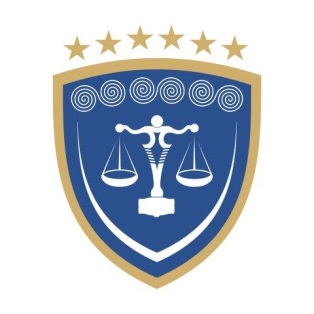 REPUBLIKA E KOSOVËS/REPUBLIKA KOSOVA GJYKATA THEMELORE  PEJËNumri i lëndës:Datë:Numri i dokumentit:    